РОССИЙСКАЯ ФЕДЕРАЦИЯ СОВЕТ ДЕПУТАТОВМУНИЦИПАЛЬНОГО ОБРАЗОВАНИЯБУДОГОЩСКОЕ ГОРОДСКОЕ  ПОСЕЛЕНИЕКИРИШСКОГО МУНИЦИПАЛЬНОГО РАЙОНАЛЕНИНГРАДСКОЙ ОБЛАСТИПОСТАНОВЛЕНИЕОт_18 марта 2019 года № 1В соответствии с Федеральным законом от 06.10.2003 № 131-ФЗ «Об общих принципах организации местного самоуправления в Российской Федерации», областным законом от 28.12.2018 № 147-оз «О старостах сельских населенных пунктов Ленинградской области и содействии участию населения в осуществлении местного самоуправления в иных формах на частях территорий муниципальных образований Ленинградской области» (далее - областной закон № 147-оз), Уставом муниципального образования Будогощское городское поселение Киришского муниципального района Ленинградской области, решением депутатов муниципального образования Будогощское городское поселение Киришского муниципального района Ленинградской области от 05.03.2019г № 61/294 «Об организации деятельности старост  сельских населенных пунктов и участии населения в осуществлении местного самоуправления в иных формах на частях территорий муниципального образования Будогощское городское поселение Киришского муниципального района Ленинградской области в 2019 году» глава муниципального образования Будогощского городского поселения Киришского муниципального района ПОСТАНОВЛЯЕТ:  Провести собрание (конференцию) граждан по избранию членов общественного совета граждан части территории муниципального образования Будогощское городское поселение Киришского муниципального района Ленинградской области: На части территории муниципального образования Будогощское городское поселение № 1 (Среднее село, Половинник, Дорожницы, Лашино, ст.Горятино) в 14.00, 01 апреля 2019 года в СДК д.Среднее Село, по адресу: Ленинградская область, Киришский район, д.Среднее Село, ул.Центральная; На части территории муниципального образования Будогощское городское поселение № 3 (Гремячево, Клинково) в 14.00 ,  03 апреля 2019 года по адресу: Ленинградская область, Киришский район, д.Гремячево, ул.Центральная, СДК.На части территории муниципального образования Будогощское городское поселение № 4 (Могилево, Кровино Сельцо) в 14.00  04 апреля 2019 года по адресу: Ленинградская область, Киришский район, г.п.Будогощь, ул.Исполкомовская д.1 РДКНа части территории муниципального образования Будогощское городское поселение № 5 (Кукуй, Авдетово, Луг, Крапивно, Новая, Отрада, Солоницы) в 11.00,  05 апреля 2019 года по адресу: Ленинградская область, Киришский район, д.Кукуй, ул.ПесочнаяНа части территории муниципального образования Будогощское городское поселение № 6 (Красная Горка, Рахово, Крестцы, Змеева Новинка, Дидлово, Смолино, Олешенка.) в 14.00,  05 апреля 2019 года по адресу: Ленинградская область, Киришский район, г.п.Будогощь, ул.Исполкомовская д.1 РДК.Администрации Будогощского городского поселения оповестить жителей поселения о проведение собрания (конференцию) граждан по избранию членов общественного совета граждан части территории муниципального образования Будогощское городское поселение Киришского муниципального района Ленинградской области путём размещения информации на официальном сайте администрации и опубликования настоящего постановления в газете «Будогощский Вестник».Администрации Будогощского городского поселения , в срок до 20 марта 2019 года, в целях участия в отборе инициативных предложений для включения  в муниципальную программу (подпрограмму) подготовить и утвердить правовой акт. Администрации Будогощского городского поселения , в срок до 21 марта 2019 года, разместить на официальном сайте поселения Уведомление о начале отбора инициативных предложений для включения в муниципальную программу.Контроль за выполнением работ и реализацией инициативных предложений (проектов), включенных в муниципальную программу (подпрограмму), возложить на  Администрацию поселения.Администрации поселения осуществлять консультационное сопровождение, оказывать организационную и иную помощь общественному совету в подготовке необходимой документации, в порядке, установленном правовым актом Администрации поселения.Постановление вступает в силу с момента принятия настоящего постановления.Контроль за исполнением настоящего Постановления возложить на главу администрации Будогощского городского поселения Киришского муниципального района И.Е.РезинкинаГлава муниципального образованияБудогощского городского поселения Киришского муниципального районаЛенинградской области					                           З.С.ФокинаРазослано: в дело-2, газета, сайт.О назначении и проведении собраний (конференций) граждан по избранию (переизбранию) инициативной комиссий 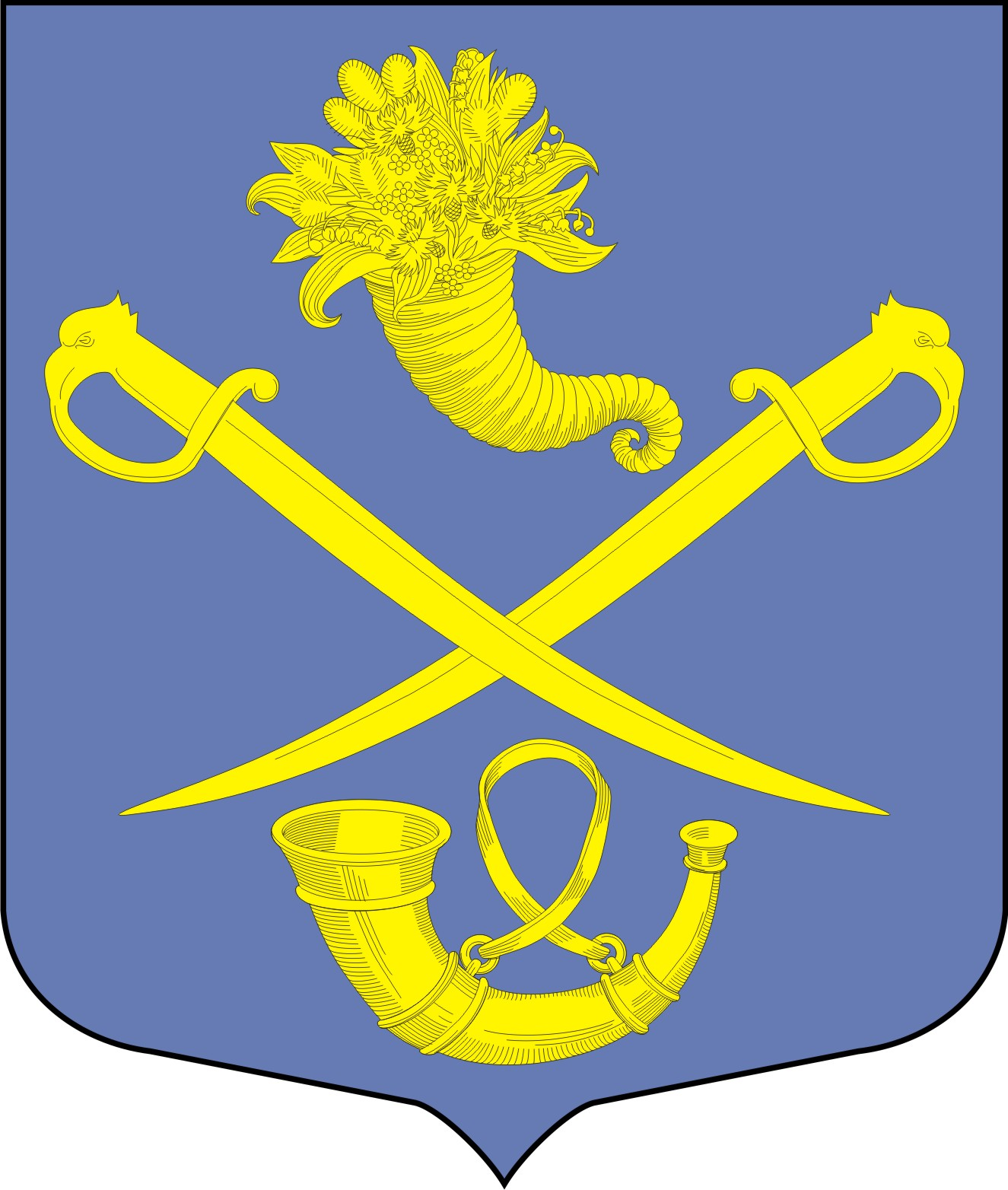 